ОБЩИНСКИ СЪВЕТ-ГУРКОВО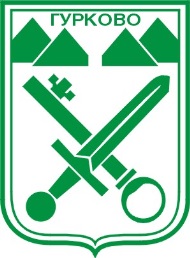                               СПРАВКАНа 02 март  2020 год.  на  Интернет страницата на Община Гурково бе публикуван проект на Наредба за изменение и допълнение на Наредба за определяне размера на  местните данъци на територията на  Община Гурково и покана към заинтересованите страни в 14-дневен  срок да изразят своите мнения, становища, предложения и възражения по предложения проект .	ЗАБЕЛЕЖКА: В деловодството на Общински съвет - Гурково няма заведени писмени мнения, становища, предложения и възражения по проекта на Наредба за изменение и допълнение на Наредба за определяне размера  на местните данъци на територията на  Община Гурково, публикуван на 02 март  2020 година на Интернет страницата на Община Гурково. Такива не са постъпили и чрез електронната поща на Общински съвет- Гурково.Дата:16.03.2020 г.Изготвил справката: Гочо Гочев – Председател на Общински съвет - ГурковоПОДАТЕЛПРЕДЛОЖЕНИЕПРИЕМА СЕ/ НЕ СЕ ПРИЕМА ПРЕДЛОЖЕНИЕТОМОТИВИ